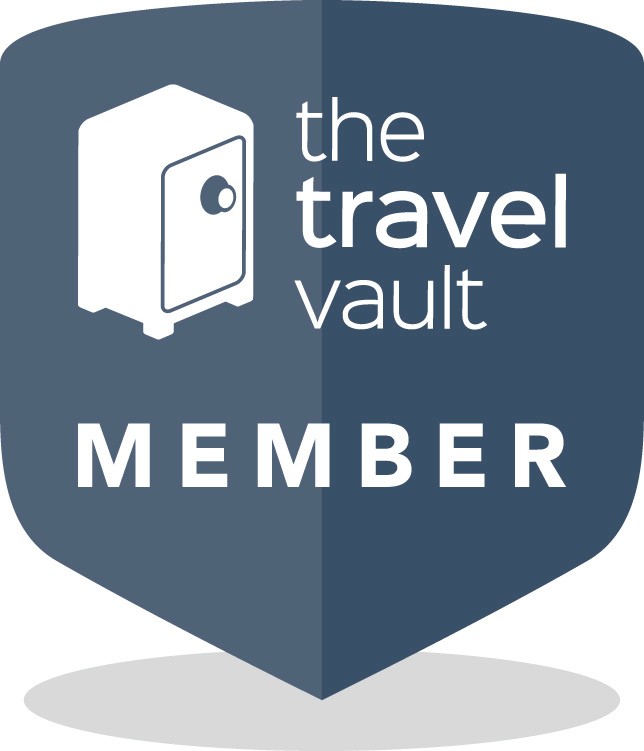 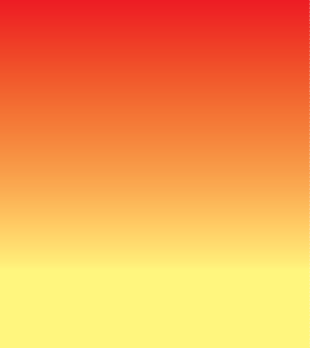 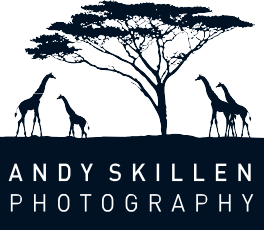 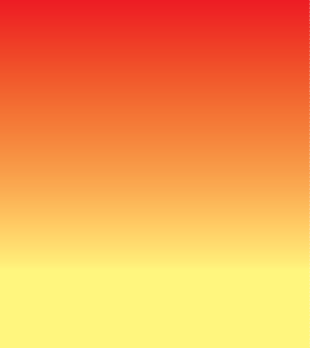 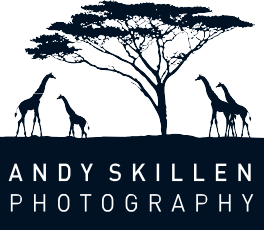 Note: prices are quoted based on two people sharing and do not include flights to/from the start/finish points.☐	Male	☐	Female	Date of Birth: DD/MM/YYWe will always do our best to ensure the lodges and camps we use can accommodate any food allergies or dietary restrictions. Please provide the necessary details so we can plan accordingly. Note that food ordering has to be done months in advance to ensure timely arrival, so the more we know, the better.List any other allergies and intolerancesAre there any medical conditions we should be aware of?SEND YOUR COMPLETED FORM TO CARRIE@FAUNAVISTA.COMFull namePassport NoCountry of IssueCitizenshipMailing AddressEmailPhoneOur CommitmentFauna Vista LLP (Andy Skillen Photography) is a company committed to customer satisfaction and consumer financial protection. We are therefore pleased to announce that, at no extra cost to you, and in accordance with ‘’The Package Travel, Package Tours Regulations 1992’’ all passengers booking with Fauna Vista LLP is fully insured for the initial deposit, and subsequently the balance of monies paid as detailed in your booking confirmation form. The policy will also include repatriation if required, arising from the cancellation or curtailment of your travel arrangements due to the insolvency of Fauna Vista LLP. This insurance has been arranged with Affirma a trading brand of MGA Cover Ser- vices Limited (registered address Farren House The Street, Farren Court Cow- fold West Sussex RH 13 8BP, company registration: 08444204 authorized and regulated by the Financial Conduct Authority registration number 678541) under a binding authority with the insurer CBL Insurance Europe Limited (registered address 2nd Floor 13-17 Dawson Street Dublin 2 Ireland, who are authorized and regulated by the Financial Conduct Authority registration number 203120) .In the unlikely event of insolvency, you must inform Affirma (MGA Cover Ser- vices Limited) immediately on +44 (0) 20 3540 4422. Please ensure you retain your booking confirmation form as evidence of cover and value.Fauna Vista LLP is a proud member of ‘The Travel Vault’ – promoting excellence in small scale, bespoke adventure travel.Policy exclusions: This policy will not cover any monies paid back to you by your Travel Insurance or any losses which are recoverable under another insurance or bond.OmnivoreI eat everythingVegetarianI do not eat animal fleshOvolactarianI eat eggs and no other animal productsPescatarianI only eat protein from animals that live in waterVeganI do not eat any animal products or by-productGluten FreeI do not consume products containing glutenEmergency ContactRelationshipEmailPhone (Primary)Phone (Secondary)I understand that my place will only be confirmed upon:returning my completed booking form (I understand my space will only held for 7 days after I have received this form)payment of the trip deposit of 25% within 14 days. I understand an invoice will be sent to me on submission of this form.It is highly recommended that you purchase comprehensive trip cancellation and trip interruption (including pre and post departure coverage), baggage and repatriation insurance. Fauna Vista LLP will NOT be held liable for delays or cancellation for any reason. Refer to our terms and conditions for full details. I certify that I have read and understood this statement.I accept FaunaVista LLP’s terms and conditions. (Andy Skillen Photography is a trading name of FaunaVista LLP)Signed: 	Date: 